Разработчик проекта: Дума города Пятигорска  Адрес: 357500, Ставропольский край, г. Пятигорск, пл. Ленина, 2. каб.303 Адрес электронной почты: duma@pyatigorsk.org Контактный телефон: 8 (8793) 97-32-25  Срок приема заключений: с 07.12.2023 г. по 14.12.2023 Российская Федерация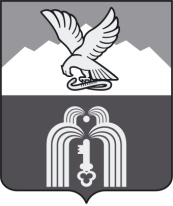 Р Е Ш Е Н И ЕДумы города ПятигорскаСтавропольского краяО внесении изменений в Порядок увольнения (освобождения от должности) лиц, замещающих муниципальные должности муниципального образования города-курорта Пятигорска в связи с утратой доверияВ соответствии со статьей 13.1 Федерального закона «О противодействии коррупции», Федеральным законом «Об общих принципах организации местного самоуправления в Российской Федерации», Уставом муниципального образования города-курорта Пятигорска Дума города ПятигорскаРЕШИЛА:1. Внести в Порядок увольнения (освобождения от должности) лиц, замещающих муниципальные должности муниципального образования города-курорта Пятигорска в связи с утратой доверия, утвержденный           решением Думы города Пятигорска от 23 марта 2017 года № 6-8 РД (далее - Порядок) следующие изменения:1)  изложить пункт 2 Порядка в следующей редакции:«2. К лицам, замещающим муниципальные должности муниципального образования города-курорта Пятигорска, относятся Глава города Пятигорска, председатель Думы города Пятигорска, его заместители, депутаты Думы города Пятигорска, председатель контрольно – счетной комиссии города Пятигорска (далее - лицо, замещающее муниципальную должность).»;2) изложить пункт 3.1 Порядка в следующей редакции:«3.1. Основанием для проведения данной проверки является письменная информация, содержащая сведения о совершении лицом, замещающим муниципальную должность, коррупционных правонарушений, предусмотренных статьей 13.1 Федерального закона «О противодействии коррупции» (далее - коррупционные правонарушения), представленная в соответствующий орган местного самоуправления города-курорта Пятигорска:1) правоохранительными органами, иными государственными органами, органами местного самоуправления и их должностными лицами;2) работниками подразделений кадровых служб либо лицом, ответственным за работу по профилактике коррупционных правонарушений соответствующего органа местного самоуправления муниципального образования города – курорта Пятигорска;3) постоянно действующими руководящими органами политических партий и зарегистрированных в соответствии с законодательством Российской Федерации иных общероссийских общественных объединений, не являющихся политическими партиями; а также региональными и местными отделениями политических партий, межрегиональных, региональных и местных общественных объединений;4) Общественной палатой Российской Федерации, Общественной палатой Ставропольского края;5) общероссийскими, региональными и местными средствами массовой информации.»;3) дополнить Порядок пунктом 12 следующего содержания: «12. Сведения об увольнении (прекращении полномочий) лица в связи с утратой доверия, направляются для включения в реестр лиц, уволенных в связи с утратой доверия, предусмотренный статьей 15 Федерального закона «О противодействии коррупции», в порядке, определяемом постановлением Правительства Российской Федерации.».2. Настоящее решение вступает в силу со дня его официального опубликования.Председатель Думы города Пятигорска                                                         Л.В.ПохилькоГлава города Пятигорска                                                             Д.Ю. Ворошилов___________________№_________________